Consegne di lavoro - ArbeitsanweisungenConsegne di lavoro - ArbeitsanweisungenConsegne di lavoro - ArbeitsanweisungenConsegne di lavoro - Arbeitsanweisungen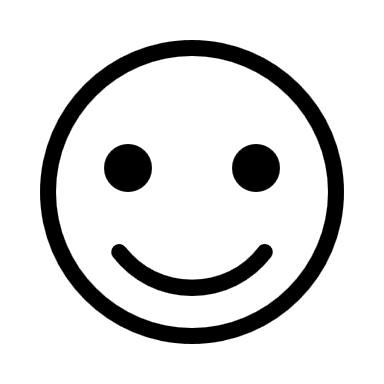 Lavora.Lavorate in coppia/ due.lavorare = arbeitenScrivi.Scrivete.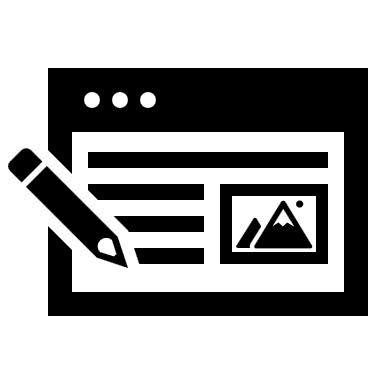 Leggi.Leggete.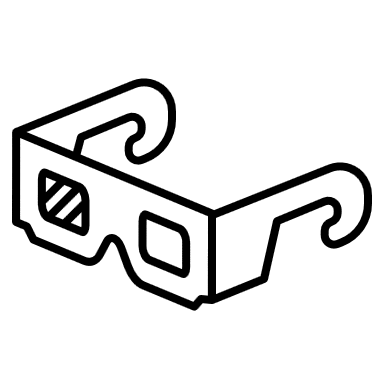 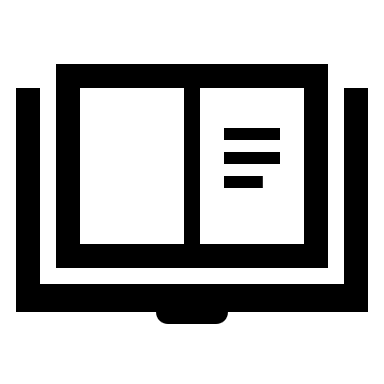 Ascolta.Ascoltate.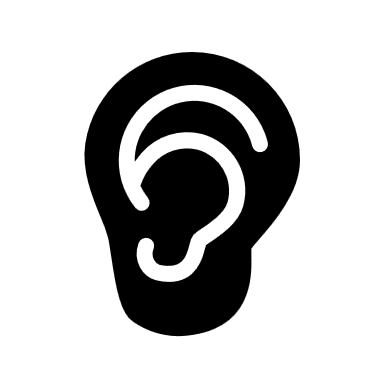 Osserva.Osservate.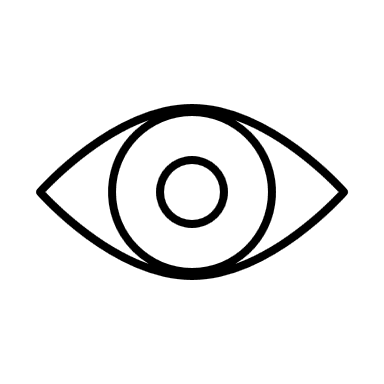 Ripeti.Ripetete.ripetere = wiederholenCompleta.Completate.Forma.Formate.Abbina.Abbinate.abbinare = verbindenRispondi.Rispondete.Sottolinea.Sottolineate…xxxxxSostituisci.Sostituite…Usa…Usate…Fai/ Fa'…Fate …fare = machen/ bilden/ erstellenChiedi.Chiedete…chiedere = fragenMetti in ordine…Mettete in ordine …mettere in ordine = ordnenIndica …Indicate …indicare = zeigen, nennenVerifica …Verificate …verificare = überprüfen